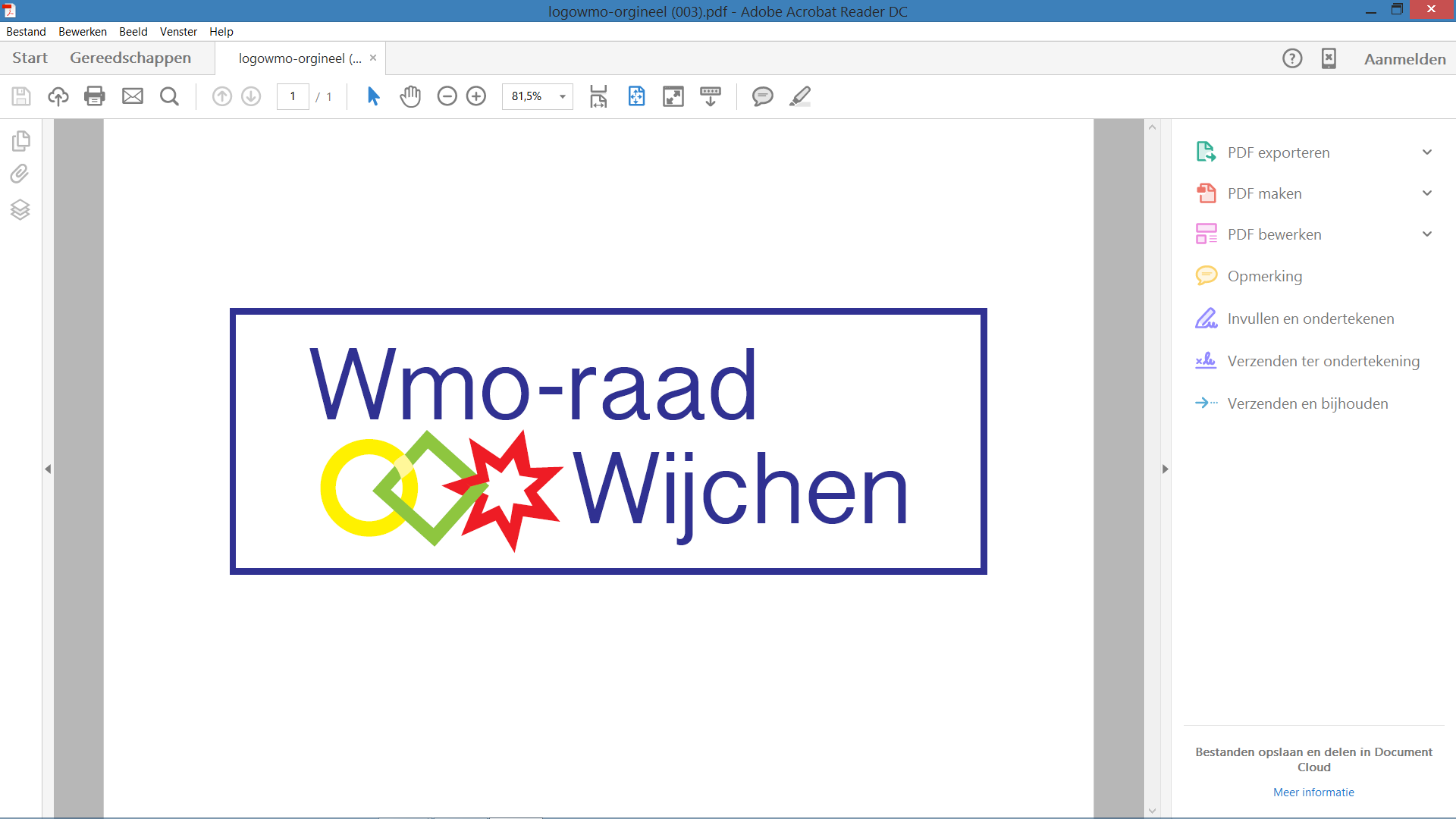 			Wijchen 6april 2017Secretariaat:G.J.M. Wesseling6601 PG Wijchen024-6415251g.wesseling@vodafonethuis.nl	Agenda voor de vergadering van de Wmo - raad Wijchen.	d.d. 12 april 2017 in het  Koetshuis K9  15.00u – 17.30u15.00 u -  15.05 u. Opening en verwelkomen van Lisa Rutte15.05 u. - 15.10 u. Vaststelling Agenda15.10 u. - 15.45 u. Presentatie van het Rapport “Leerplicht een 					gedeelde verantwoordelijkheid door Lisa Rutte15.45 u - 15.55 u. Actielijst van 11 jan. 201715.55 u. - 16.00 u. Goedkeuring Notulen d.d. 8 maart 2017				Goedkeuring verslag studiedag 22 maart 2017.				Goedkeuring verslag extra vergadering 5 april16.00 u. - 16.25 u. Hoe werkt de Dropbox ?16.25 u. - 16.45 u De punten van en voor Theo AnemaCommuniceren via What’s AppZijn reactie op onze verzoeken naar de planning van de agenda van de GemeenteraadVervolg op  de info vraagwijzer –Sociale Wijkteams16.45 u. - 17.00 u. Concept verordening spelregels overleg 				gemeente – Wmo-raad Wijchen			17.00 u. - 17.15 u.	Info vanuit de aandachtsvelden, inclusief het 				vervolg van de bevolkingsraadpleging17.15 u. - 17.25 u.  Info vanuit de communicatiehoek.17.25 u. -17.30 u. Rondvraag en Sluiting